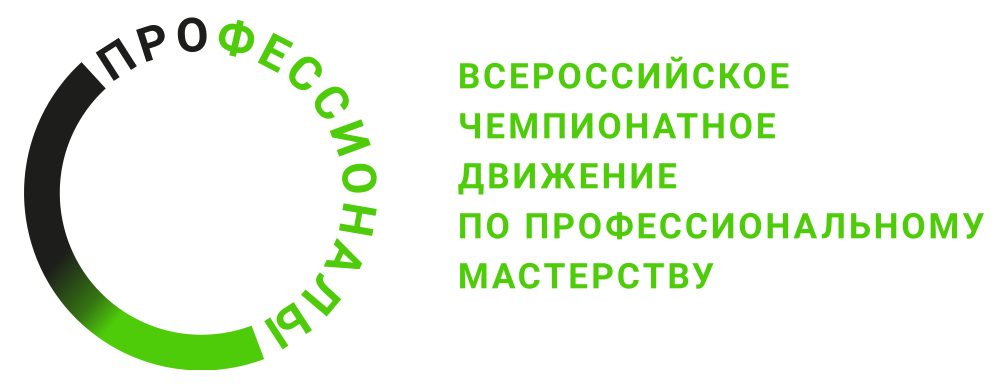 ПРОГРАММА ПРОВЕДЕНИЯ(Региональный этап) этапа чемпионата (наименование региона)по компетенции Организация и управление ЭОГ-проектами (ESG-проектами)Общая информацияОбщая информацияПериод проведенияМесто проведения и адрес площадкиФИО Главного экспертаКонтакты Главного экспертаД-2  / «___» ___________ 2024 г.Д-2  / «___» ___________ 2024 г.В течение дняЗаезд и размещение конкурсантов и экспертов в местах проживания согласно расположению конкурсных площадокВ течение дняМонтаж оборудованияД-1  / «___» ___________ 2024 г.Д-1  / «___» ___________ 2024 г.9.00 – 10.00Регистрация экспертов на площадке чемпионата.10.00 – 11.00Собрания экспертов: Инструктаж по ТБ и ОТ, подписание протоколов. Распределение ролей между экспертами. Обсуждение конкурсного задания, внесение 30% изменений, подписание КЗ.11.00 – 12.00Инструктаж, жеребьевка, знакомство с рабочим местом.12.00 – 13.00Обед (свободное время).13:00 – 14.00Собрания экспертов на площадках: подписание экспертами методических пакетов и регламентирующих             документов.14.00 – 17.00Ознакомление и занесение критериев оценки в систему ЦСО, их блокировка, обучение      экспертов. Распечатка ведомостей. Оформление и подписание протоколов.Д1  / «___» ___________ 2024 г.Д1  / «___» ___________ 2024 г.9:00 – 9:30Сбор и регистрация конкурсантов и экспертов-наставников9:30 – 10:00Инструктаж по ТБ и ОТ, знакомство с конкурсным заданием модуля А, брифинг участников и экспертов10:00 – 10:40Выполнение конкурсного задания конкурсантами – Модуль А (в помещении, блок 1)10:40 – 10:55Перемещение на открытую площадку для выполнения модуля А (блок 1)10:55 – 13:05Выполнение конкурсного задания конкурсантами – Модуль А (на открытой местности, блок 1)13:05 – 13:20Перемещение на закрытую площадку13:20 – 14:20Обед (свободное время)14:20 – 16:20Выполнение конкурсного задания конкурсантами – Модуль А (блок 2)16:20 – 18:00Проверка работ конкурсантов, работа с ЦСОД2  / «___» ___________ 2024 г.Д2  / «___» ___________ 2024 г.9:00 – 9:30Сбор и регистрация конкурсантов и экспертов-наставников9:30 – 10:00Инструктаж по ТБ и ОТ, знакомство с конкурсным заданием модуля В, брифинг участников и экспертов10:00 – 10:30Выполнение конкурсного задания конкурсантами – Модуль B (в помещении)10:30 – 10:45Перемещение на открытую площадку для выполнения модуля В10:45 – 12:05Выполнение конкурсного задания конкурсантами – Модуль В (на открытой местности)12:05 – 12:20Перемещение на закрытую площадку для выполнения модуля В12:20 – 13:00Выполнение конкурсного задания конкурсантами – Модуль В13:00 – 14:00Обед15:50 – 18:00Проверка работ конкурсантов, работа с ЦСО, завершение второго чемпионатного дня.Д3  / «___» ___________ 2024 г.Д3  / «___» ___________ 2024 г.9:00 – 9:30Сбор и регистрация конкурсантов и экспертов-наставников9:30 – 10:00Инструктаж по ТБ и ОТ, знакомство с конкурсным заданием модуля С, брифинг участников и экспертов10:00 – 11:20Выполнение конкурсного задания конкурсантами – Модуль С11:20 – 18:00Проверка работ конкурсантов, работа с ЦСО, завершение третьего чемпионатного дня. Блокировка внесенных оценок